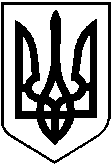 ШЕВЧЕНКІВСЬКА РАЙОННА У МІСТІ ДНІПРІ  РАДАГОЛОВА РАЙОННОЇ У МІСТІ РАДИР О З П О Р Я Д Ж Е Н Н Я03 серпня 2020 року                                                                                   № 41-рм. Дніпро          Про скликання позачергового           засідання виконавчого комітетуШевченківської районної у місті Дніпрі радиВідповідно до рішення виконавчого комітету Шевченківської районної у місті ради від 19.06.2020 № 165 “Про затвердження плану роботи виконавчого    комітету Шевченківської  районної у місті ради на III квартал 2020 року”  та у зв’язку з службовою запискою від 03.08.2020 № 14/38  начальника управління – служби у справах дітей Шевченківської районної у місті ради Ровної В.Д.,   ВВАЖАЮ ЗА НЕОБХІДНЕ :Скликати позачергове засідання виконавчого комітету Шевченківської районної у місті ради на 06 серпня 2020 року о 1000 у приміщенні районної у місті ради за адресою:  вул. Михайла Грушевського, 70.   Голова районної у місті ради                                                       А. В. АтаманенкоРозпорядження підлягає оприлюдненнюРозпорядження підготовлено відділоморганізаційної роботи та внутрішньої політикиНачальник відділу організаційної роботи та внутрішньої політики                                              М.П. ЯворенкоЗавізували :В.о. заступника голови районної у місті радиз питань діяльності виконавчих органів-керуючого справами виконкому                                                  Л.А. ВорновицькийНачальник юридичного відділу                                             І.М. ПервухінаВ.о. начальника загального відділу та по роботі зі зверненнями громадян                                       О.М. Скітенко